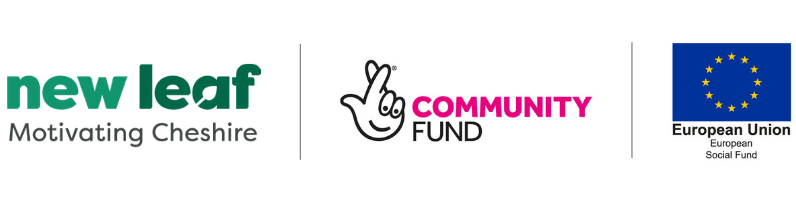 E – Essential Criteria				D – Desirable CriteriaMETHOD OF ASSESSMENTA = APPLICATION I = InterviewPERSON SPECIFICATIONPERSON SPECIFICATIONPERSON SPECIFICATIONPERSON SPECIFICATIONPERSON SPECIFICATIONPERSON SPECIFICATIONJob TitleJob TitleGradeDirectorateSectionSectionNew Leaf Community EnergiserNew Leaf Community EnergiserNational Living WageDisability Information BureauNew LeafNew LeafNOTE TO APPLICANTS:Whilst all points on the specification are important, those marked ‘E’ (essential) are the key requirements.  You should pay particular attention to these points and provide evidence of meeting them.  Failure to do so may mean that you will not be invited for interview.NOTE TO APPLICANTS:Whilst all points on the specification are important, those marked ‘E’ (essential) are the key requirements.  You should pay particular attention to these points and provide evidence of meeting them.  Failure to do so may mean that you will not be invited for interview.NOTE TO APPLICANTS:Whilst all points on the specification are important, those marked ‘E’ (essential) are the key requirements.  You should pay particular attention to these points and provide evidence of meeting them.  Failure to do so may mean that you will not be invited for interview.NOTE TO APPLICANTS:Whilst all points on the specification are important, those marked ‘E’ (essential) are the key requirements.  You should pay particular attention to these points and provide evidence of meeting them.  Failure to do so may mean that you will not be invited for interview.NOTE TO APPLICANTS:Whilst all points on the specification are important, those marked ‘E’ (essential) are the key requirements.  You should pay particular attention to these points and provide evidence of meeting them.  Failure to do so may mean that you will not be invited for interview.NOTE TO APPLICANTS:Whilst all points on the specification are important, those marked ‘E’ (essential) are the key requirements.  You should pay particular attention to these points and provide evidence of meeting them.  Failure to do so may mean that you will not be invited for interview.CATEGORYREQUIREMENTSREQUIREMENTSREQUIREMENTSREQUIREMENTSMETHOD OF ASSESSMENTEXPERIENCEExperience of using a computer at home, school or college. (E) Experience of using a computer at home, school or college. (E) Experience of using a computer at home, school or college. (E) Experience of using a computer at home, school or college. (E) A+IEXPERIENCEExperience of using Microsoft Word and Excel (D)Experience of using Microsoft Word and Excel (D)Experience of using Microsoft Word and Excel (D)Experience of using Microsoft Word and Excel (D)A+IEXPERIENCEExperience of working as part of a team (E) Experience of working as part of a team (E) Experience of working as part of a team (E) Experience of working as part of a team (E) A+ISKILLS AND KNOWLEDGEDemonstrate and provide evidence of an effective approach to customer care (E)Demonstrate and provide evidence of an effective approach to customer care (E)Demonstrate and provide evidence of an effective approach to customer care (E)Demonstrate and provide evidence of an effective approach to customer care (E)A+I+ACSKILLS AND KNOWLEDGEEffective communication, verbal, written, numerical and interpersonal skills (E)  Effective communication, verbal, written, numerical and interpersonal skills (E)  Effective communication, verbal, written, numerical and interpersonal skills (E)  Effective communication, verbal, written, numerical and interpersonal skills (E)  A+ISKILLS AND KNOWLEDGEAble to follow instructions and produce accurate written and numerical work.  (E )Able to follow instructions and produce accurate written and numerical work.  (E )Able to follow instructions and produce accurate written and numerical work.  (E )Able to follow instructions and produce accurate written and numerical work.  (E )A+ISKILLS AND KNOWLEDGEEnthusiastic about providing good customer service. (E)Enthusiastic about providing good customer service. (E)Enthusiastic about providing good customer service. (E)Enthusiastic about providing good customer service. (E)A+ISKILLS AND KNOWLEDGEAbility to work collaboratively with colleagues and carry out tasks effectively, knowing when to seek help, support and advice (E) Ability to work collaboratively with colleagues and carry out tasks effectively, knowing when to seek help, support and advice (E) Ability to work collaboratively with colleagues and carry out tasks effectively, knowing when to seek help, support and advice (E) Ability to work collaboratively with colleagues and carry out tasks effectively, knowing when to seek help, support and advice (E) A+ISKILLS AND KNOWLEDGEAbility to work on own initiative, determine appropriate courses of action to a range of issues, and prioritise workload to meet required deadlines (D) Ability to work on own initiative, determine appropriate courses of action to a range of issues, and prioritise workload to meet required deadlines (D) Ability to work on own initiative, determine appropriate courses of action to a range of issues, and prioritise workload to meet required deadlines (D) Ability to work on own initiative, determine appropriate courses of action to a range of issues, and prioritise workload to meet required deadlines (D) A+IEDUCATION AND QUALIFICATIONSCommitment to undertaking and completing a level 2 qualification (E)Commitment to undertaking and completing a level 2 qualification (E)Commitment to undertaking and completing a level 2 qualification (E)Commitment to undertaking and completing a level 2 qualification (E)A+IOTHER REQUIREMENTSFlexibility in approach to work in terms of evening and weekends as required (E)Flexibility in approach to work in terms of evening and weekends as required (E)Flexibility in approach to work in terms of evening and weekends as required (E)Flexibility in approach to work in terms of evening and weekends as required (E)A+IOTHER REQUIREMENTSAbility to travel to various locations using own or public transport (E)Ability to travel to various locations using own or public transport (E)Ability to travel to various locations using own or public transport (E)Ability to travel to various locations using own or public transport (E)A+IOTHER REQUIREMENTSKnowledge of the importance of equality and diversity (D)Knowledge of the importance of equality and diversity (D)Knowledge of the importance of equality and diversity (D)Knowledge of the importance of equality and diversity (D)A+IREVIEW ARRANGEMENTS:REVIEW ARRANGEMENTS:REVIEW ARRANGEMENTS:REVIEW ARRANGEMENTS:REVIEW ARRANGEMENTS:REVIEW ARRANGEMENTS:The details contained in this Person Specification reflect the requirements of the job at the date it was prepared.  However, it is inevitable that over time, the nature of the job may change and with that the person specification may alter.  Existing skills may no longer be required and other skills may be required without changing the general nature of the post or the level of responsibility entailed.  Consequently, GGHT will expect to revise this Person Specification from time to time and will consult with the postholder at the appropriate time.The details contained in this Person Specification reflect the requirements of the job at the date it was prepared.  However, it is inevitable that over time, the nature of the job may change and with that the person specification may alter.  Existing skills may no longer be required and other skills may be required without changing the general nature of the post or the level of responsibility entailed.  Consequently, GGHT will expect to revise this Person Specification from time to time and will consult with the postholder at the appropriate time.The details contained in this Person Specification reflect the requirements of the job at the date it was prepared.  However, it is inevitable that over time, the nature of the job may change and with that the person specification may alter.  Existing skills may no longer be required and other skills may be required without changing the general nature of the post or the level of responsibility entailed.  Consequently, GGHT will expect to revise this Person Specification from time to time and will consult with the postholder at the appropriate time.The details contained in this Person Specification reflect the requirements of the job at the date it was prepared.  However, it is inevitable that over time, the nature of the job may change and with that the person specification may alter.  Existing skills may no longer be required and other skills may be required without changing the general nature of the post or the level of responsibility entailed.  Consequently, GGHT will expect to revise this Person Specification from time to time and will consult with the postholder at the appropriate time.The details contained in this Person Specification reflect the requirements of the job at the date it was prepared.  However, it is inevitable that over time, the nature of the job may change and with that the person specification may alter.  Existing skills may no longer be required and other skills may be required without changing the general nature of the post or the level of responsibility entailed.  Consequently, GGHT will expect to revise this Person Specification from time to time and will consult with the postholder at the appropriate time.The details contained in this Person Specification reflect the requirements of the job at the date it was prepared.  However, it is inevitable that over time, the nature of the job may change and with that the person specification may alter.  Existing skills may no longer be required and other skills may be required without changing the general nature of the post or the level of responsibility entailed.  Consequently, GGHT will expect to revise this Person Specification from time to time and will consult with the postholder at the appropriate time.FUNDING ARRANGEMENTS:FUNDING ARRANGEMENTS:FUNDING ARRANGEMENTS:FUNDING ARRANGEMENTS:FUNDING ARRANGEMENTS:FUNDING ARRANGEMENTS:This position is funded through Building Better Opportunities (BBO) - New Leaf Project by the Big Lottery and the European Social Fund. This position is funded through Building Better Opportunities (BBO) - New Leaf Project by the Big Lottery and the European Social Fund. This position is funded through Building Better Opportunities (BBO) - New Leaf Project by the Big Lottery and the European Social Fund. This position is funded through Building Better Opportunities (BBO) - New Leaf Project by the Big Lottery and the European Social Fund. This position is funded through Building Better Opportunities (BBO) - New Leaf Project by the Big Lottery and the European Social Fund. This position is funded through Building Better Opportunities (BBO) - New Leaf Project by the Big Lottery and the European Social Fund. Date Person Specification Prepared/Revised:Date Person Specification Prepared/Revised:Date Person Specification Prepared/Revised:09/07/1909/07/1909/07/19Prepared/Revised By:Prepared/Revised By:Prepared/Revised By:Laura Smith CEOLaura Smith CEOLaura Smith CEO